Приложение 2к протоколу КЧС и ОПБ города Нижневартовска                                                                                                             от 24.12.2021 №5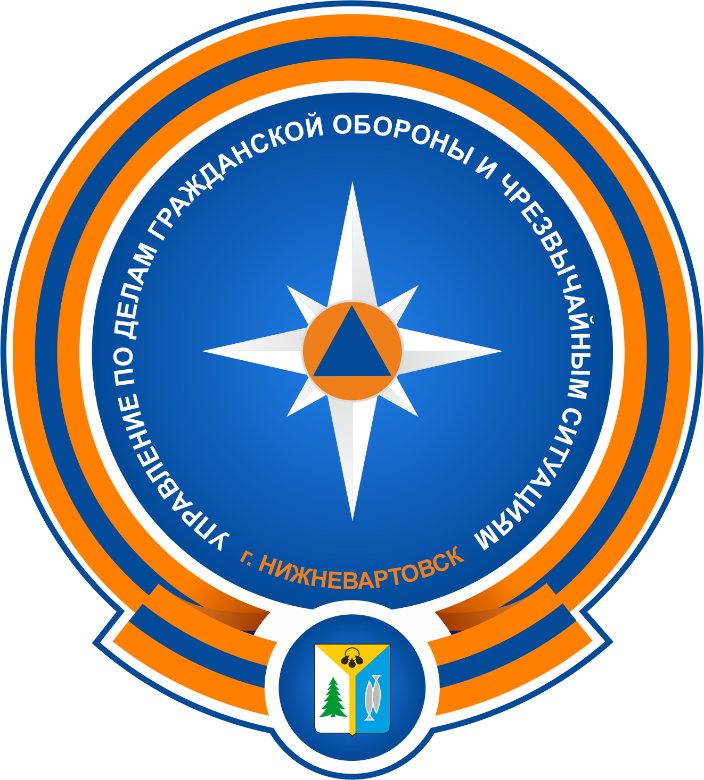 МУНИЦИПАЛЬНОЕ КАЗЕННОЕ УЧРЕЖДЕНИЕ ГОРОДА НИЖНЕВАРТОВСКА«УПРАВЛЕНИЕ ПО ДЕЛАМ ГРАЖДАНСКОЙ ОБОРОНЫ И ЧРЕЗВЫЧАЙНЫМ СИТУАЦИЯМ»Доклад	Об организации и проведении мероприятий по обеспечению безопасности, предупреждению несчастных случаев и гибели людей на водных объектах города Нижневартовска в зимний период 2021-2022 гг.Докладчик: директор МКУ города Нижневартовска «Управление по делам гражданской обороны и чрезвычайным ситуациям» Татаренков Вадим ЛеонидовичУважаемые члены комиссии! Во исполнение требований постановлением администрации города от 23.06.2015 № 1177 «О мерах по обеспечению охраны жизни людей на водных акваториях города» МКУ г. Нижневартовска «Управление по делам ГО и ЧС» составлен годовой план мероприятий по обеспечению охраны жизни людей на водных акваториях города Нижневартовска. Комплекс мероприятий по обеспечению безопасности на водных объектах  проводится аварийно-спасательной службой МКУ УГОЧС согласно утвержденному плану.     Утвержден План-график проведения Месячника безопасности на водных объектах на территории города Нижневартовска Ханты - Мансийского автономного округа – Югры в зимний период 2021-2022 годов, в соответствии с которым проводятся следующих основные мероприятия:В ноябре 2021 года проведена подготовка техники, поисково-спасательного оборудования и снаряжения аварийно-спасательной службы  к зимнему периоду работы.Проведены дополнительные занятия и тактико-специальные учения с привлечением взаимодействующих служб города по обеспечению безопасности на водных объектах города Нижневартовска. Организована работа 2-х временных мобильных постов у водных объектов города Нижневартовска - на оз. Комсомольском и набережной реки Обь.  В ежедневном режиме организована работа патрульных групп  в местах возможного несанкционированного выхода на лёд горожан и выезда техники. По согласованию проводятся совместные рейды с представителями администрации города, Управления МВД России по г. Нижневартовску, Нижневартовского подразделения Центра ГИМС, Нижневартовского местного пожарно-спасательного гарнизона, комиссии по делам с несовершеннолетними. Всего на сегодняшний день проведено 266 профилактических рейдов и 2 совместных рейда. Проведено 349 профилактических бесед с охватом 1163 человек.В двух местах - оз. Комсомольское и набережная реки Обь - обновлены и установлены 16 предупреждающих аншлагов.Для предупреждения населения города о безопасном поведении на водных объектах города проводятся выступления, а также размещается информация в различных СМИ по мерах  безопасности на водных объектах и льду. Проводятся профилактические мероприятия, в том числе занятия в школьных и дошкольных учреждениях, по правилам безопасного поведения на водных объектах города Нижневартовска.На сегодняшний  день учреждением заключено два соглашения о взаимодействии по вопросам проведения поисково-спасательных работ с Местной общественной организацией «Общество охотников и рыбаков «СЕВЕР» и Региональной общественной организацией ХМАО - Югры «Союз десантников Югры», в которых определен порядок привлечения и обеспечения деятельности волонтеров при проведении поисково-спасательных работ в зоне ответственности аварийно-спасательной службы учреждения, а именно административно-территориальные границы города Нижневартовска и акватория реки Обь и водные объекты в границах города. Случаев практического взаимодействия в рамках соглашения не было. Волонтеры Региональной общественной организацией ХМАО - Югры «Союз десантников Югры» привлекаются для обеспечения профилактических мероприятий по обеспечению безопасности на водных объектах города Нижневартовска. Численный состав общественных организаций составляет 44 человека.МКУ г. Нижневартовска «Управление по делам ГО и ЧС» организуются также мероприятия по обеспечению безопасности населения при проведении  Крещенских купаний:- всего привлекается 6 чел. руководящего состава МКУ УГОЧС и  14 спасателей;- разворачиваются  3 отапливаемые палатки для переодевания и обогрева граждан;- организуется дежурство 2-х спасателей возле каждой купели;-  для обеспечения безопасности населения 18-19 января  в местах проведения Крещенских купаний организуется дежурство спасателей и следующей  аварийно-спасательной техники:  судно на воздушной подушке «Стрелец-55» - 1 ед.   снегоход – 2 ед.   аварийно-спасательный автомобиль – 2 ед.  передвижной  пункт управления КЧС и ОПБ города Нижневартовска -1 ед.; отапливаемый прицеп «КУПАВА» -  1 ед.  За прошедший период 2021 года на водных объектах города Нижневартовска происшествий с гибелью людей не произошло.Доклад закончил, спасибо за внимание.